Структурное подразделение  «Детский сад комбинированного вида «Звёздочка»муниципального  бюджетного дошкольного образовательного учреждения«Детский сад «Планета детства» комбинированного вида»                                                                 Проект                                                   «НАШ ДРУГ – ПРИРОДА»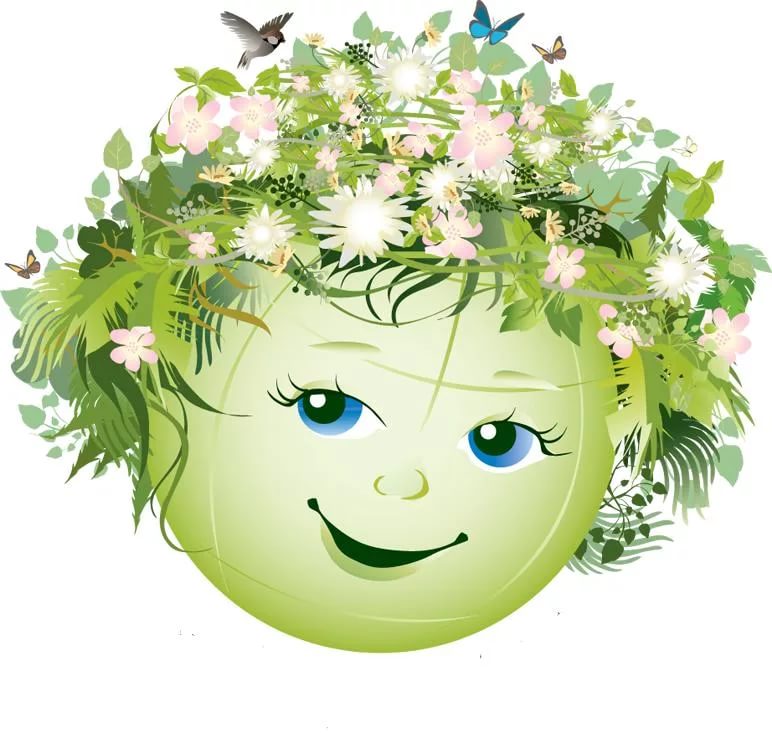                                                                                             Составители:                                                                                                               Сильвестрова Т.Ю.                                                                                                               Шувалова Н.М.                                                       п. Чамзинка                                                   2020-2021уч.гг Название проекта: «НАШ ДРУГ – ПРИРОДА»Тип проекта: познавательно-творческий Срок реализации: с 21 июля по 09 августа 2021 года.Участники проекта:1. Дети и родители первой-второй младшей групп 2. Воспитатели группы.Актуальность:Сегодня  главное условие существования человека в окружающем мире – это установление правильных отношений между его системами, осознание их взаимосвязи и влияние их друг на друга.Ни для кого не секрет, что в последнее время эти взаимосвязи заметно нарушились. Этому свидетельствуют глобальные экологические катастрофы.В связи с хозяйственной деятельностью человека постоянно меняются условия окружающей среды. Природа и растительный мир претерпевают все большие изменения.Но прежде, чем научить защищать, нужно познакомить детей с объектами природы, дать возможность понять их, полюбить, прикоснуться душой и не дать исчезнуть с лица земли нашей.  Цель: Расширение представления детей об окружающем мире.     Задачи:Формировать основы экологической культуры дошкольников, бережное отношение к природе;Уточнять и обобщать знания детей о живой и неживой природе, взаимосвязях в природе, жизни животных, птиц, растений; Воспитывать сочувствие, сопереживание у ребят к «братьям нашим меньшим»;Развивать умение наблюдать, анализировать, сравнивать, обобщать.Виды деятельности:Беседы с детьми: «Природные явления», «Как животные живут летом», «Каких насекомых мы видели на участке?», «Какие вы знаете растения?», «Берегите природу»;Подвижные игры: «Зайка серый», «Гуси», «Цыплята и собачка», «Кошка и мышки», «Слышим – делаем»;Дидактические игры: «Съедобные – несъедобное», «Сбор фруктов», «Волшебное дерево», «Водичка, водичка, умой моё личико», лото «Мир птиц »;Игры – ситуации: «Солнышко, появись!», «Чьи детки?», «Кто из нас овощей?», «Лягушата на болоте»;Игра – диалог «Пчёлы, отзовись!»;Чтение: сказка «Почему у месяца нет платья?», сказка «В дремучем лесу», стихотворение З.Александрова «Дождик», стихотворение Ю.Тувим «Овощи», стихотворение А.Венгер «Цвета радуги»;Заучивание потешек: «Солнышко красно», «Комарик»;Экскурсия на огород;Лепка «Ути-ути, уточки»;Раскрашивание раскрасок и рисование по трафарету «Цветы», «Овощи-фрукты», «Насекомые», «Животные» и т.д.;Список источников:Аджи А.В. «Конспекты интегрированных занятий во второй младшей группе детского сада», Воронеж, 2006г.;Бондаренко Т.М. «Практический материал по освоению образовательных областей во второй младшей группе», Воронеж, 2013г.;Губанова Н.Ф. «Развитие игровой деятельности», Москва, 2015г.;Затулина «Конспекты комплексных занятий по развитию речи», Москва, 2009г.;Корнеева И.В. «Логопедические игры для детей», Ростов-на-Дону, 2016г.; Лыкова И.А. «Изобразительная деятельность в детском саду», Москва, 2014г.;Теплюк С.Н. «Занятия на прогулке с малышами», Москва, 2008г.;http://dohcolonoc.ru/utrennici/5098-konspekt-razvlecheniya-puteshestvie-v-osennij-les.html;http://ruabinka.ru/index.php?option=com_content&view=article&id=271:--l----r&catid=6:logop&Itemid=127; http://www.moi-detsad.ru/konsultac/konsultac2808.html.Консультация для родителей«В союзе с природой»Воспитание правильного отношения детей к природе, умение бережно обращаться с животными существами, может быть полноценно осуществлено в дошкольный период лишь в том случае, если система работы в детском саду сочетается с воздействием на ребёнка в семье.В детском саду воспитатели большое внимание уделяют прививанию навыков ухода за растениями, животными, птицами.Замечательный педагог В. А. Сухомлинский писал: «Человек всегда был и остается сыном природы, и то, что роднит его с природой, должно использоваться для его приобщению к богатству духовной культуры. Мир, окружающий ребёнка - это прежде всего мир природы с безграничным богатством явлений, с неисчерпаемой красотой. Здесь, в природе источник детского разума. Все дети от природы любознательны. Круг их интересов очень широкий. Среди вопросов, которые они задают нам взрослым, есть и такие, что вызваны различными явлениями, объектами природы. Чтобы лучше понять всё живое, что нас окружает, надо родителям чаще бывать в поле, на лугу, в лесу, у реки, в парке, уметь увидеть красоту во всём и замечать всё интересное. Как распускаются первые листочки, почему зимой ель очень зелёная, а у других листья попадали. От нас взрослых, зависит, будет ли ребёнок любознательным, как у него развивается речь. Чем больше ребёнок увидел и понял, тем ярче и образнее его речь, тем охотнее он общается со сверстниками, легче входит в контакт с взрослыми. Умение излагать свои мысли, помогает лучше учится в школе. Он на деле убедится в том, что ни одно явление не возникает беспричинно, само по себе и ни что не исчезает бесследно. В процессе систематических целенаправленных наблюдений, ребёнок учиться думать и отвечать на вопросы «Почему?»И пусть такая работа сложная, многотрудная, но в результате её, в сознании ребёнка с раннего детства закладываются основы любознательности, пытливости, умение логически мыслить, делать умозаключения, выводы.Дети любят ходить с взрослыми в лес, не забудьте с ним поздороваться: «Здравствуй лес, дремучий лес, полный сказок и чудес!», а уходя попрощаться с ним:Солнце прячется в тумане,Лес дремучий до свиданья!Защитил ты нас от знояДал здоровья, свежих силИ гостинцем угостил.Надо всегда напоминать детям, много видит и слышит только тот, кто идет не спеша, ступает неслышно, тогда он многое увидит, как шелестят листья, роса на траве, бельчонок лакомится сладкой земляникой, а птицы кормят своих птенцов, а вот тут и ежиха с ежатами. Поиграйте с детьми в игру: «Лесные запахи». Предложите сначала детям понюхать, как пахнет земляника, мох, листья мяты, ромашки аптечной и т. д. Сначала брать 2-3 растения, а потом побольше, дети понюхают, а потом узнают с закрытыми глазами каким растением пахнет. Вспомните загадки, маленькие стихи о растениях, приметы.Заметали муравейник - понаблюдайте за жизнью муравьев, какие они дружные, навалились кучей на гусеницу, тащат её к своему домику - это они очищают лес от вредителей. Угостите их сахаром или конфеткой и понаблюдайте, как они любят сладкое.В лес можно ходить в разное время года и любоваться им, замечать неполадки и устранять их. Убрать сухие ветки на тропинке, подвязать надломанную ветку, посадить дерево.Правильно делают те родители, которые во время прогулки обращаются с природой и ребёнком. «Смотри как красиво!», «Какой сегодня белый, пушистый снег!», «Как тебе кажется, на что похоже облако!» и т. д.Дети после игр со снегом радостные возвращаются домой. Здесь тепло и уютно.Часто в воскресные дни пекутся дома пироги, а в хлебном магазине пахнет хлебом. Дайте детям толчок на раздумья сказав поговорку: «Много снега, много хлеба», «Снег подул - хлеба надул». Покажите детям хлебное поле в разное время года, объясните, почему говорят: «Хлеб всему голова»; значит, его надо беречь. Рассказать сколько людей трудятся, чтобы эта пахучая буханка хлеба пришла к нам на стол. Каждый, даже самый маленький ребенок должен беречь хлеб.Умение видеть и понимать другого живого существа, тонкое движение души ребёнка, зависит от интереса к растению, животному - от степени развития наблюдательности, нравственных чувств. С этого начинается ответственность за всё живое на планете. Когда мы, взрослые, говорим (не рви, не топчи, не ломай, не трогай и т. д.)необходимо объяснять почему «Не рви». Для расширения и закрепления знаний об экологии необходимо рассматривать картины, наблюдать за растительным и животным миром, читать художественную литературу.Надо всегда помнить всем взрослым и детям, что Земля - это общий наш дом, человек живя в этом доме должен быть добрым, заботиться, чтобы всему живому было хорошо.«Наша планета Земля,Очень щедра и богата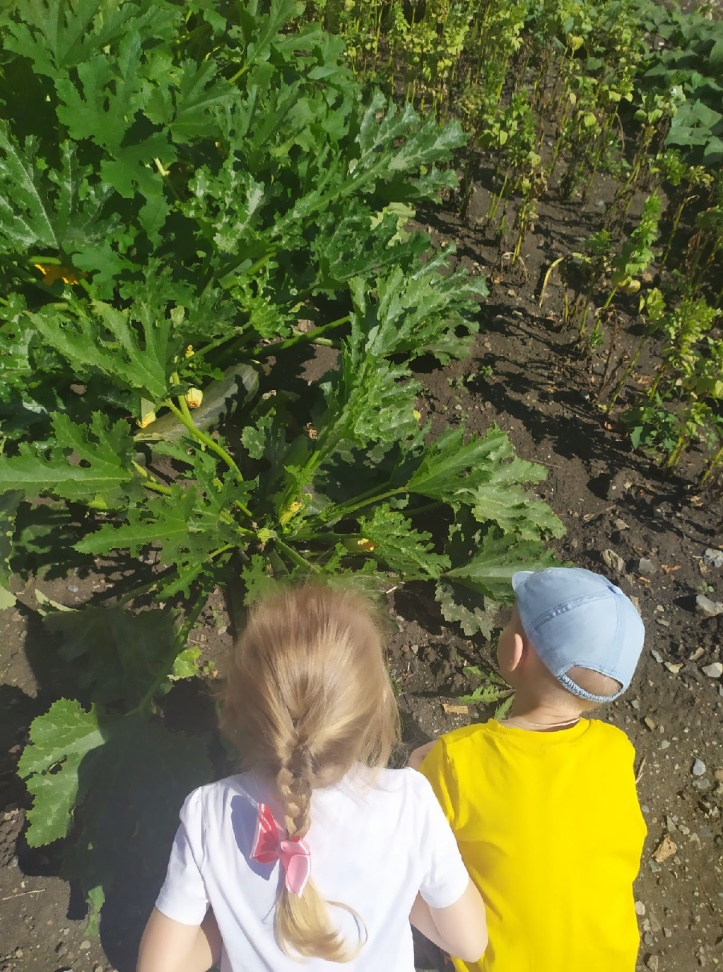 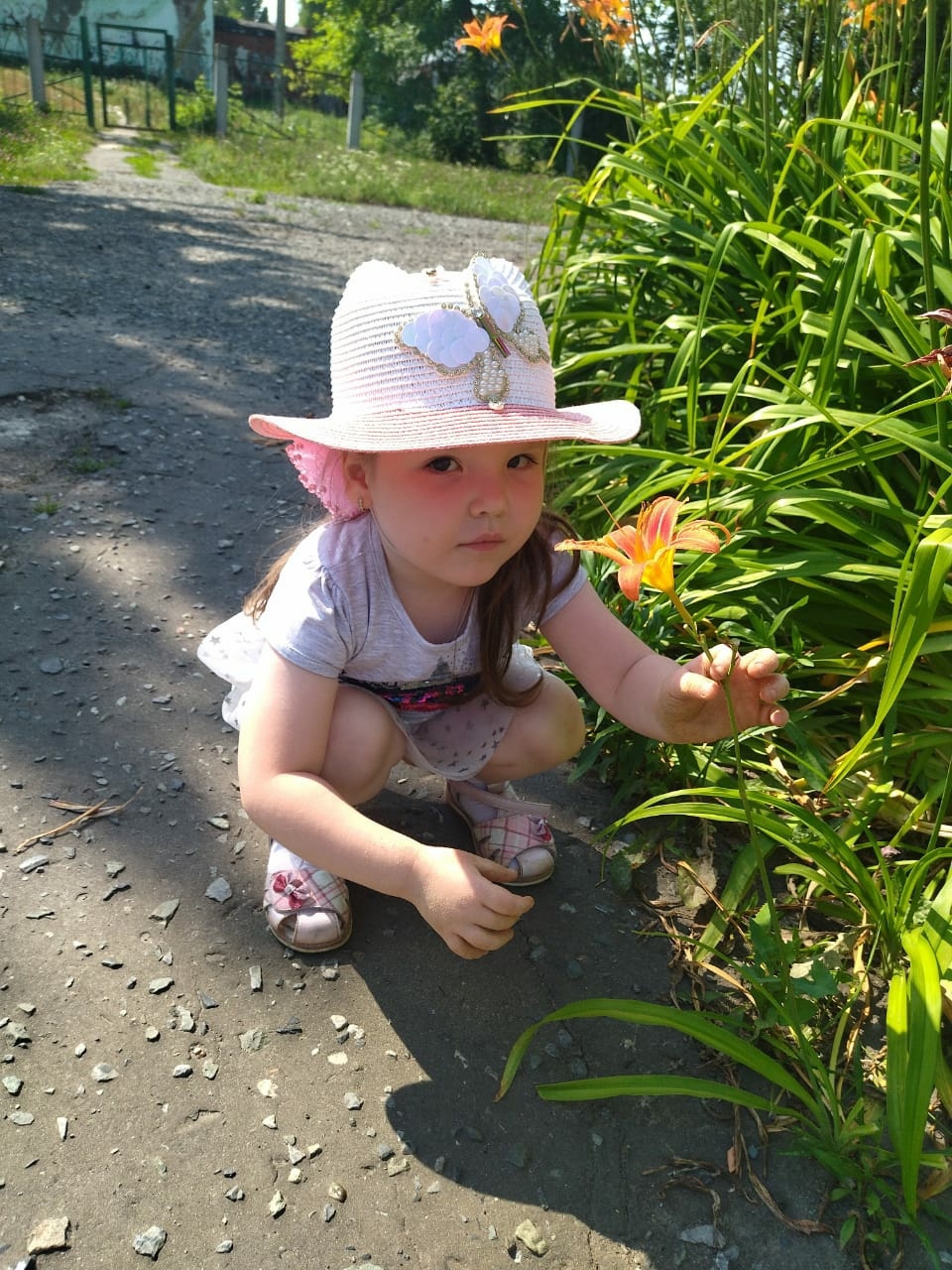 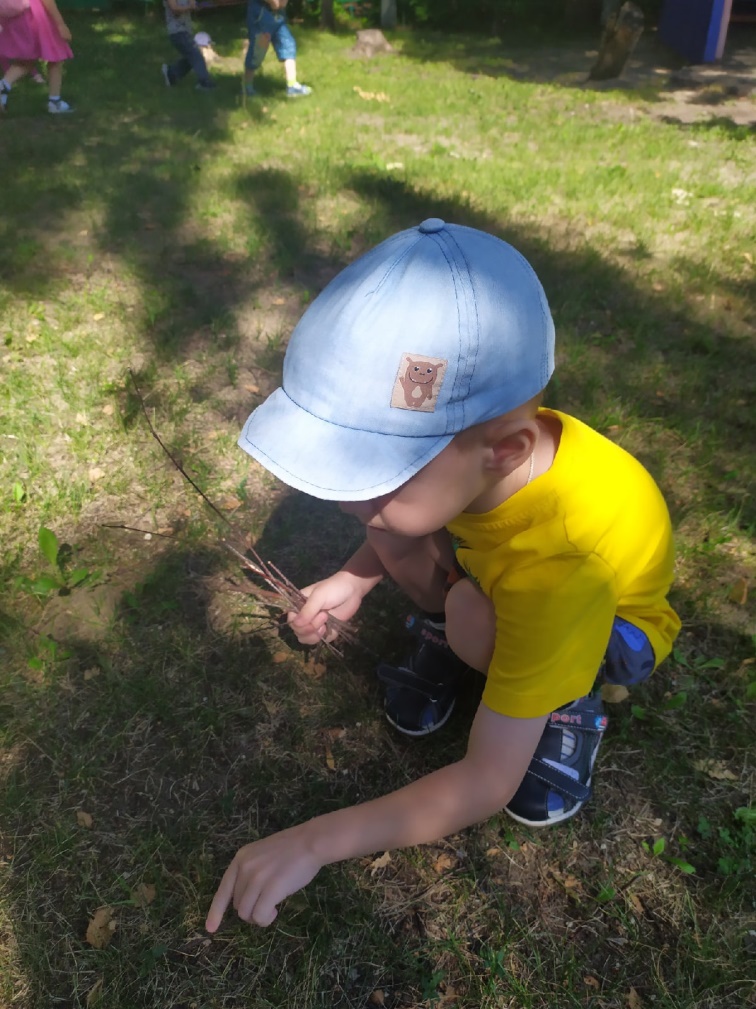 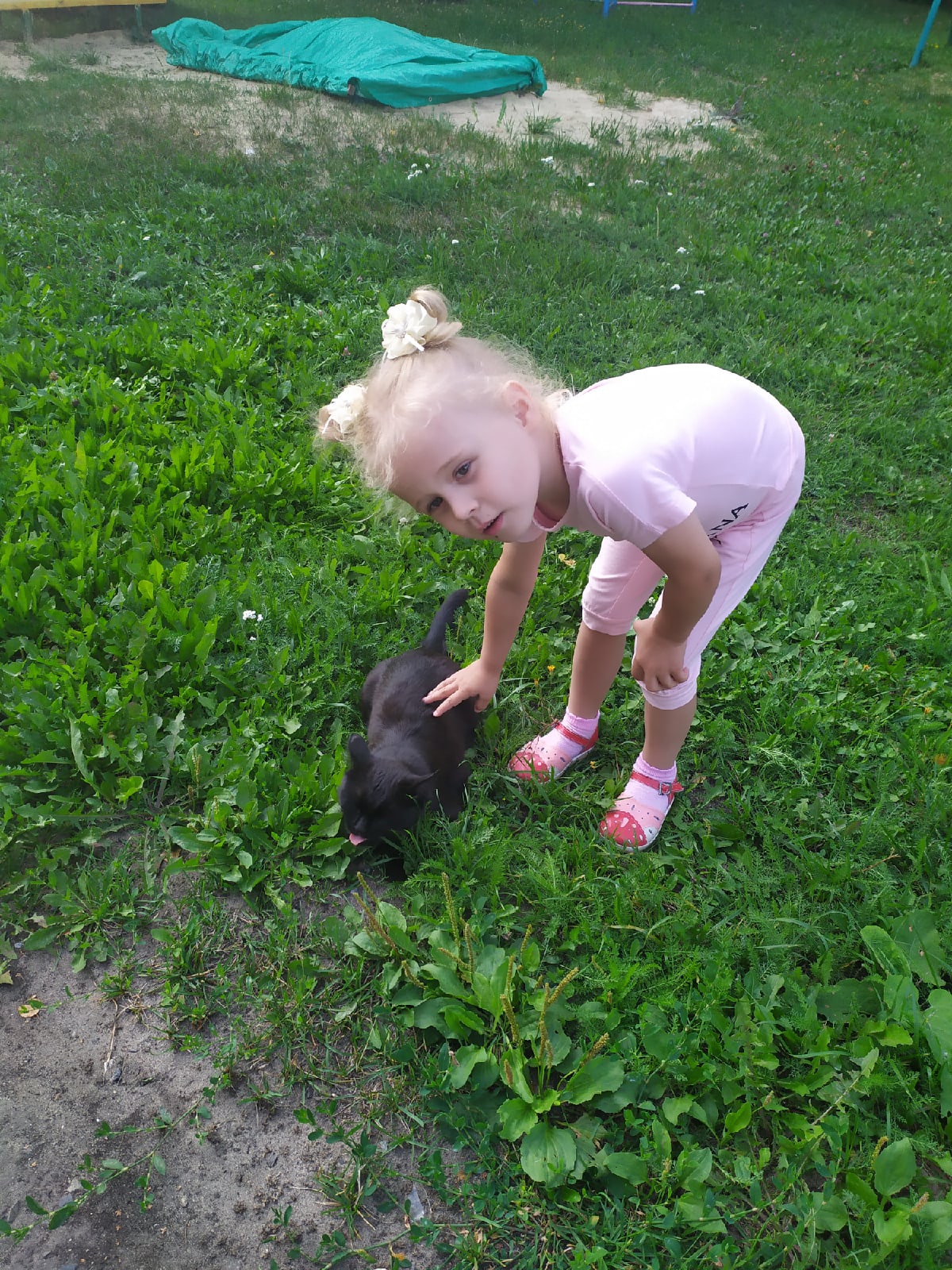 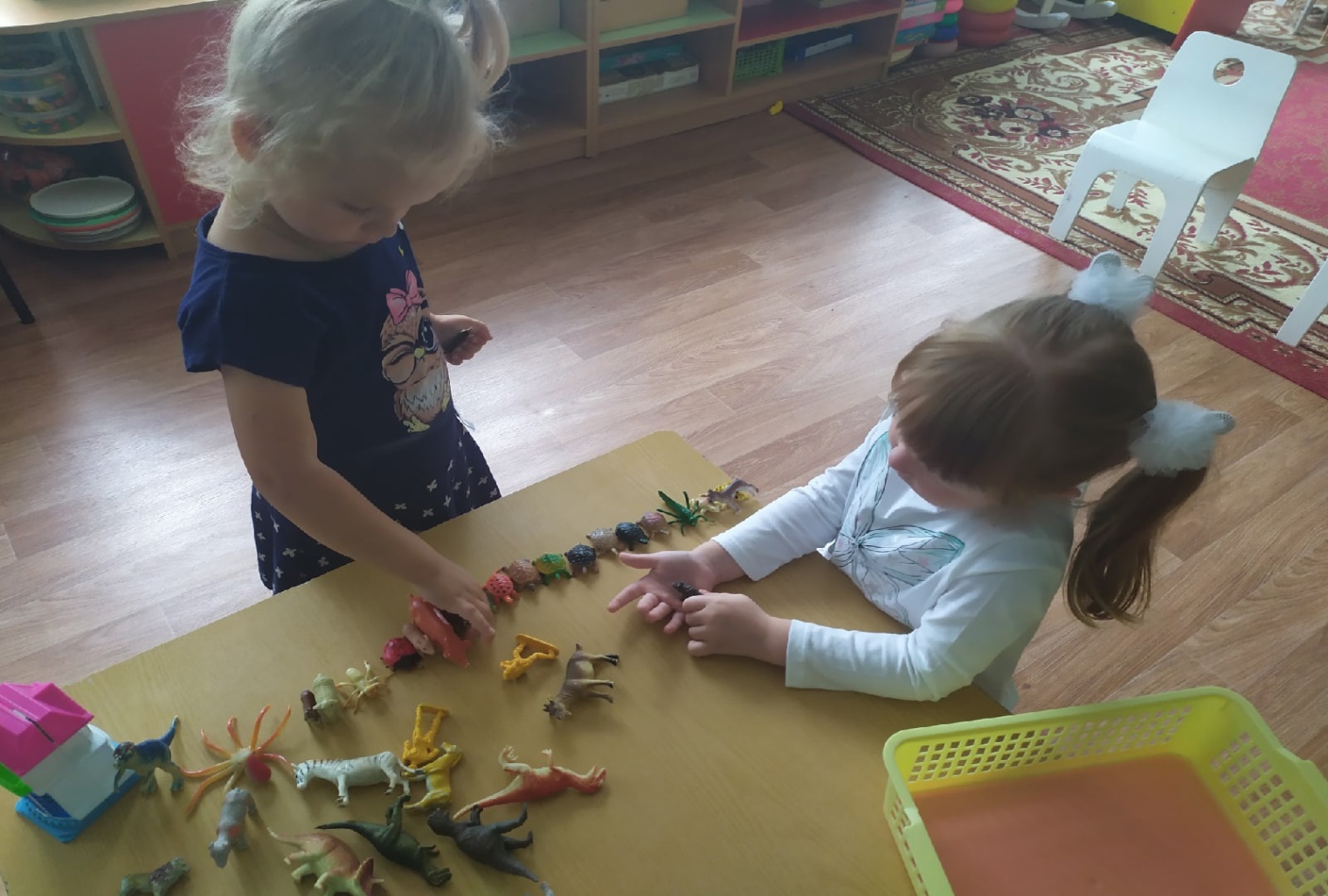 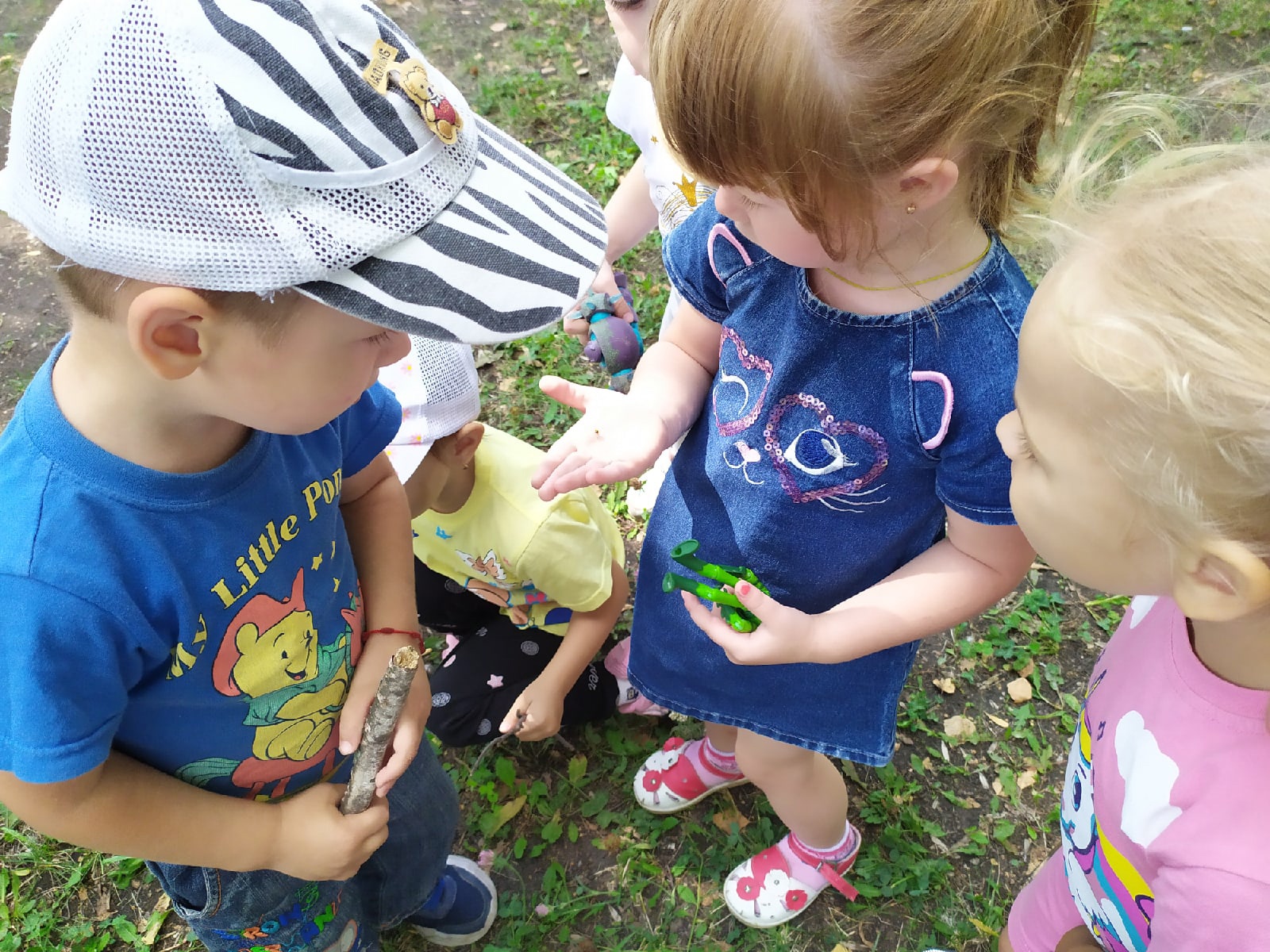 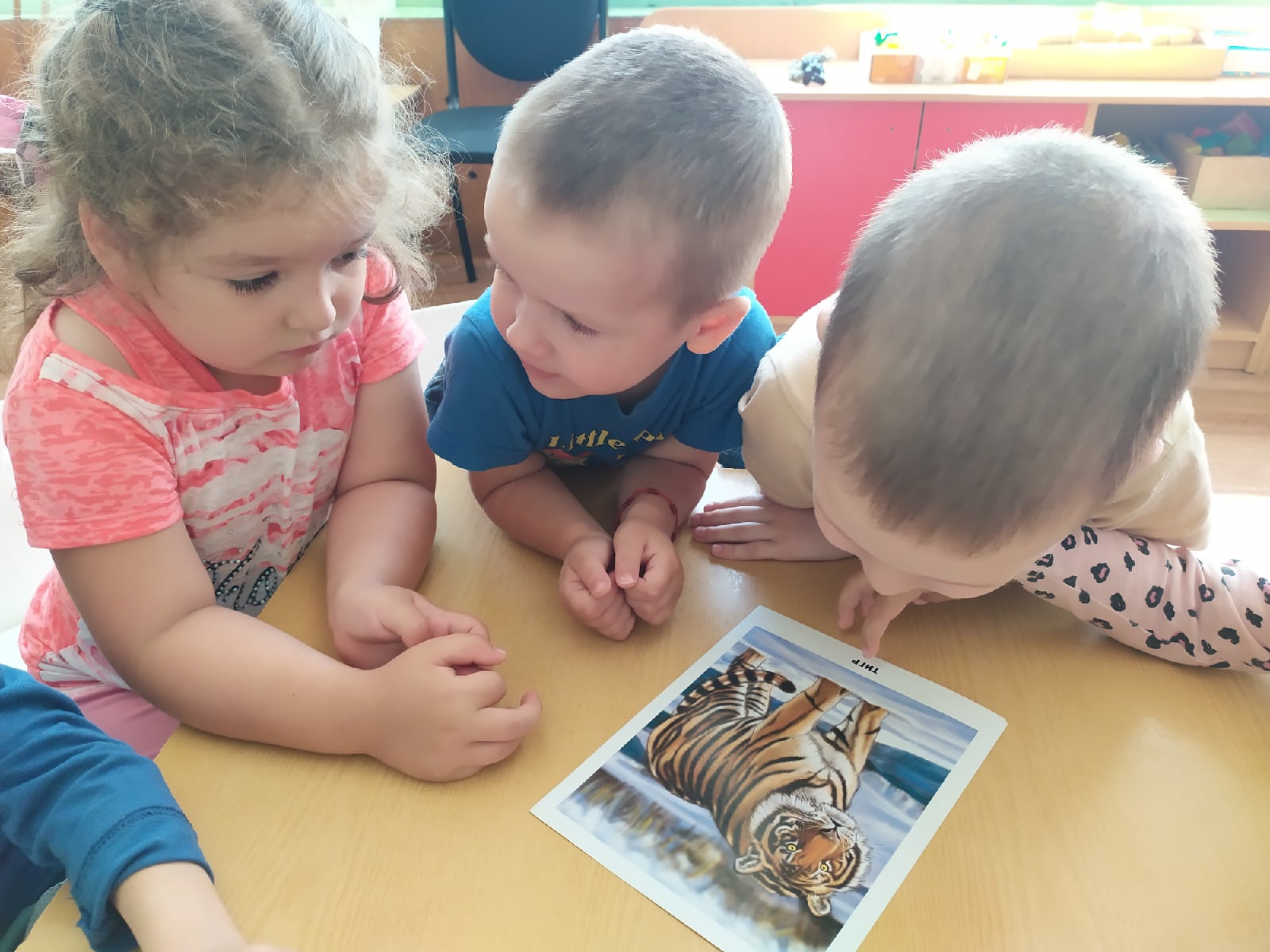 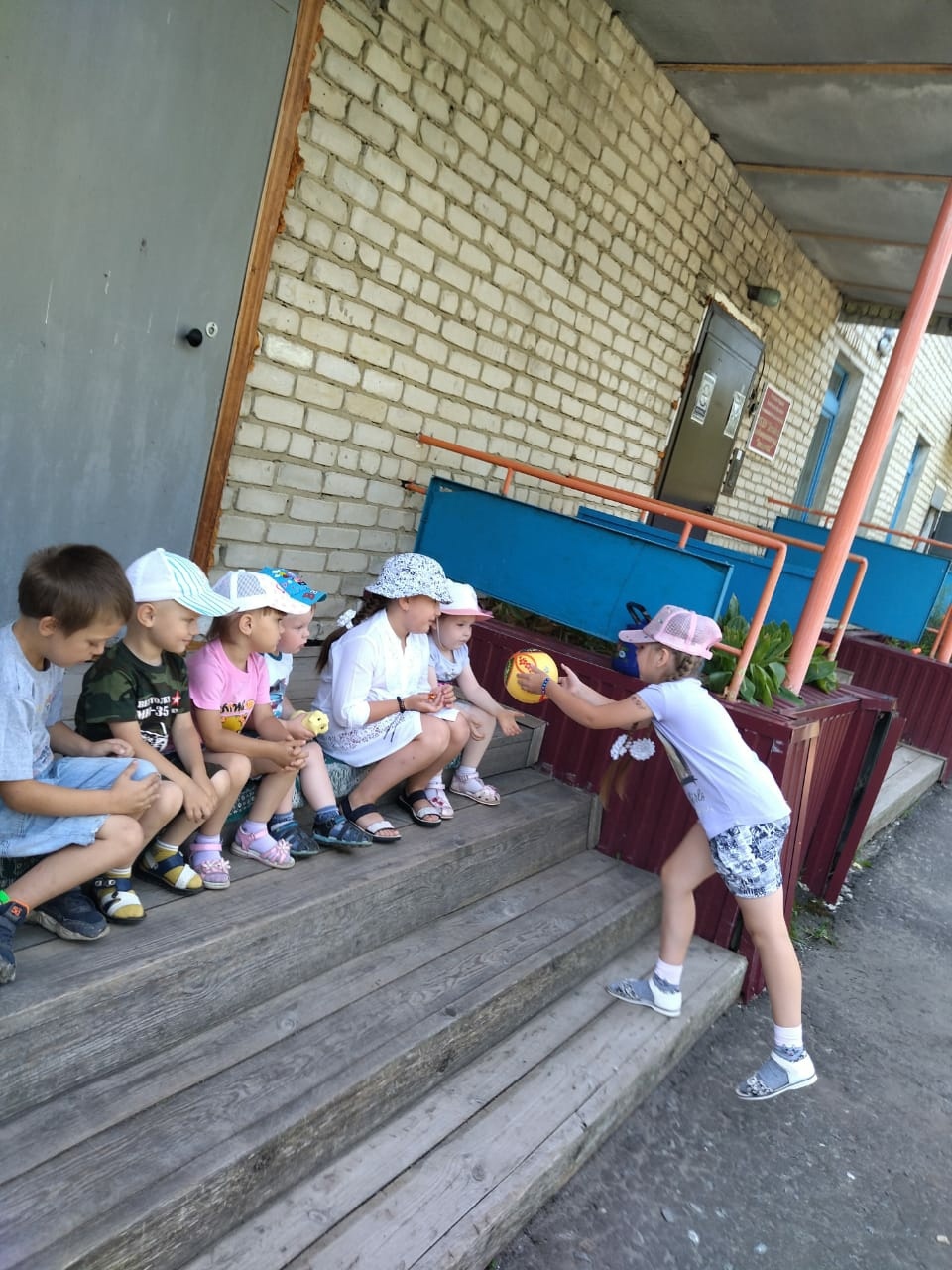 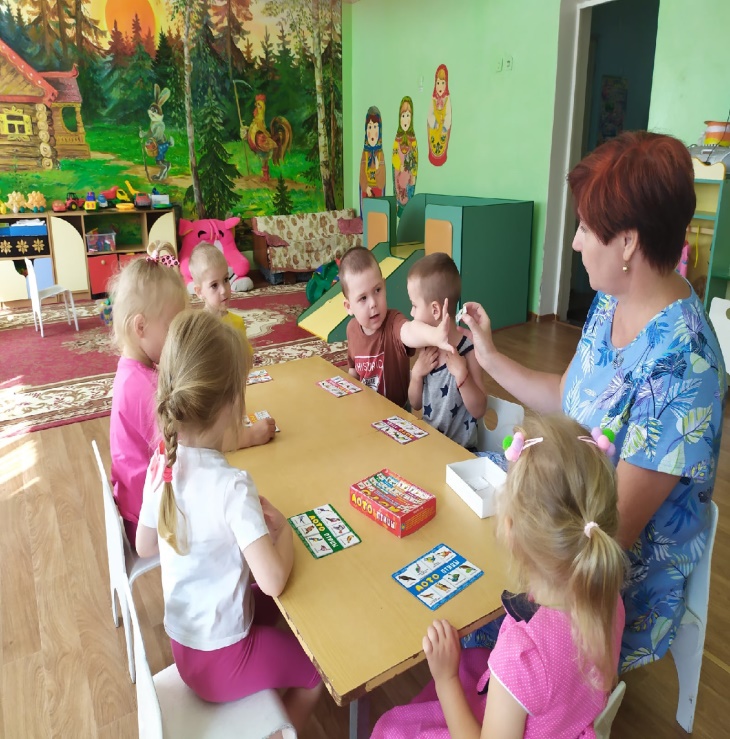 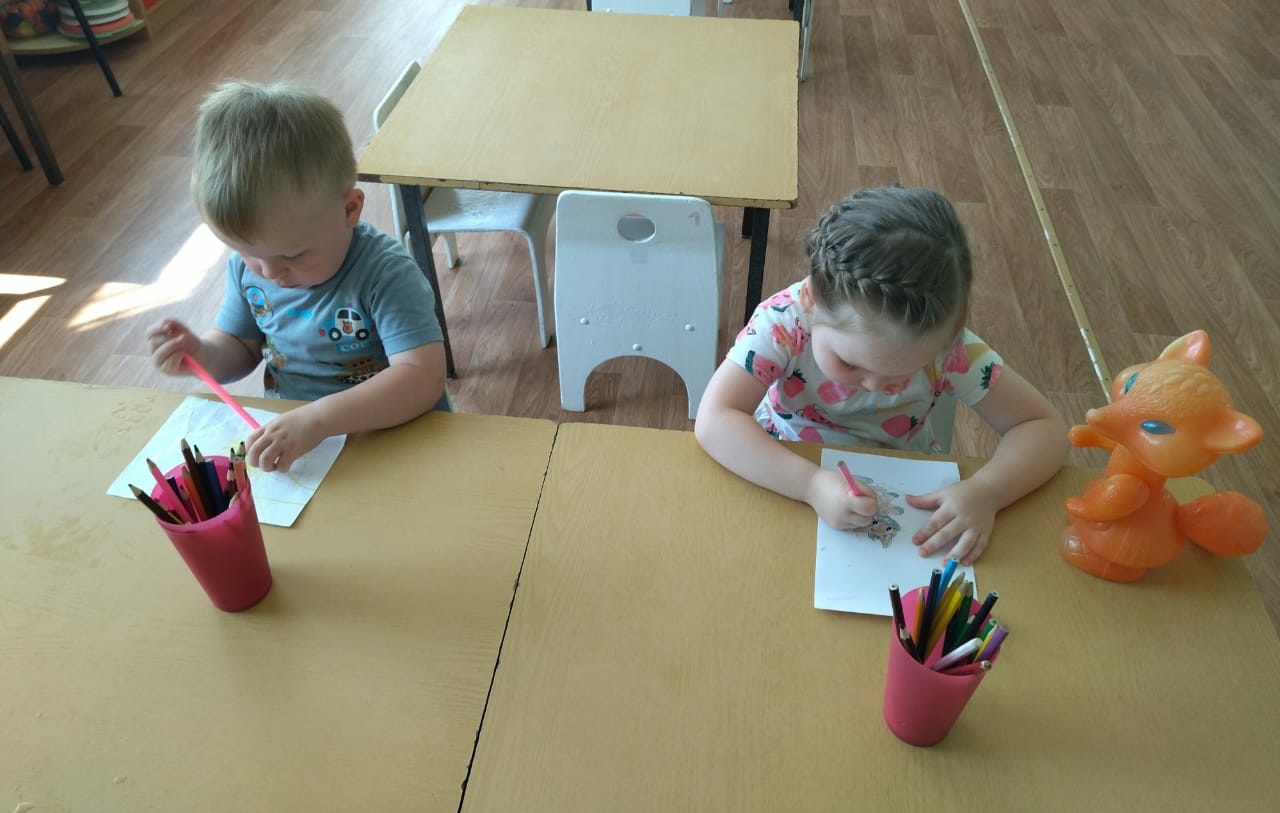 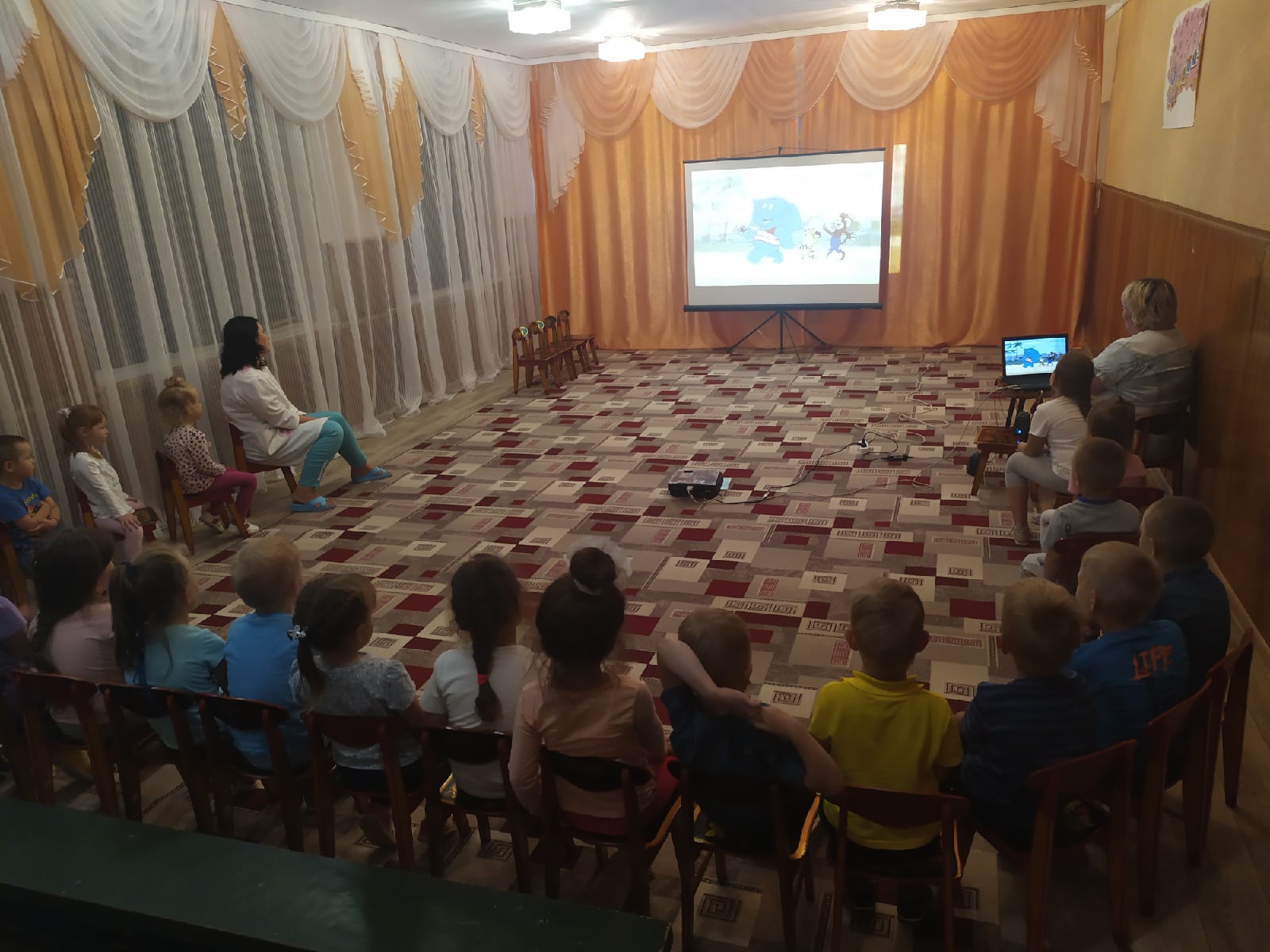 Подготовительный этапОбсуждение проекта, подбор литературы, согласование со старшим воспитателем «Природные явления»Основной этапБеседа «Природные явления» - познакомить детей с разнообразием природных явлений, пополнить активный словарь.Подвижная игра «Зайка серый» - продолжать учить детей внимательно слушать и действовать согласно тексту стихотворения. Дидактическая игра «Съедобное – несъедобное» - расширять словарный запас, тренировать слуховое внимание. Чтение сказки «Почему у месяца нет платья» - развивать умение внимательно слушать сказку, понимать содержание, отвечать на вопросы.Игра – ситуация «Солнышко, появись» - приобщать детей к русскому фольклору; включать в инсценировку; учить говорить и действовать от имени персонажей; активизировать партнерское взаимодействие в игре. Заучивание потешки «Солнышко красно» - помочь детям запомнить потешку, учить проговаривать  не торопясь, выразительно. Чтение стихотворения З.Александровой «Дождик» - учить запоминать короткие стихи, читать их выразительно; учить отвечать на вопросы по содержанию строчками из стихотворения; развивать внимание, память, речевое дыхание; воспитывать эстетические чувства средствами поэзии и музыки.  «Как живут животные?»Беседа «Как животные живут в лесу летом» - предоставление детям для самостоятельного рассматривания картинок, книг в целях развития инициативной речи.Подвижная игра «Гуси» - учить детей диалоговой речи, развивать ловкость, быстроту, смелость, продолжать учить действовать согласно правилам, в соответствии с текстом. Дидактическая игра «Сбор фруктов»  - развивать умение сравнивать , анализировать, группировать предметы, определять их количество. Игра – ситуация «Чьи детки?» - вовлекать детей в воображаемую ситуацию, побуждать выразительно действовать в роли зверей. Чтение сказки «В дремучем лесу» - учить детей внимательно слушать сказку, сопереживать её героям. Лепка «Ути-ути, уточки» - закрепить у детей навык оттягивания, прищипывания, вытягивания пластилина, развивать чувство формы и пропорций, воспитывать доброжелательность. Просмотр презентации «Мир животных»«Насекомые»Беседа «Каких насекомых видели на участке» - активизация в речи обобщающих слов.Подвижная игра «Цыплята и собачка» - упражнять детей в выполнении различных действий, в лазании и подлезании под шнур. Дидактическая игра «Волшебное дерево» - освоение умения классифицировать предметы по цвету, фигуры – по форме.Игра – диалог «Пчёлы, отзовитесь!» - ввести детей в игровую ситуацию, дать положительный эмоциональный заряд, развивать интонационную выразительность голоса. Заучивание потешки «Комарик» - отрабатывать артикуляцию звуков, развивать память, воображение. Раскрашивание раскрасок - продолжать учить детей закрашивать фигуру не выходя за контур, закрепить название цветов, развивать творческое воображение, воспитывать интерес к живой природе. «Растения летом»Беседа «Какие вы знаете растения?» - закрепить знание о растениях, закрепить обобщающие слова.Экскурсия на огород – формирование элементарных представлений о растениях на огороде, учить заботиться о них. Подвижная игра «Кошка и мышки» - учить детей имитировать звуки, издаваемые мышкой и кошкой, бегать тихо, как мышки. Чтение стихотворения Ю.Тувим «Овощи» - познакомить детей со стихотворением, пополнить словарь, развивать речь, память. Лото «Мир растений» - закрепить знание детей о растениях , закрепить название растений и обобщающие слова, развивать речь, воспитывать усидчивость, дружелюбие.Игра – ситуация «Кто из нас, овощей…»  - обогащать эмоции детей, вовлекать в импровизацию, учить обсуждать содержание сказки.  «Ходит в небе солнышко»Беседа – «Береги природу» - закрепить знания о живой и неживой природе, о правилах поведения.Подвижная игра «Слышим – делаем» - проверить понимание детьми смысла знакомых стихотворных текстов. Дидактическая игра «Водичка, умой моё личико!» - формировать доброжелательное отношение друг к другу, приучать к вежливости. Игра – ситуация «Лягушата на болоте» - развивать воображение детей, навыки диалога. Учить использовать выразительные интонации, соотносить содержание сюжета с показом в драматизации. Чтение стихотворения А. Венгера «Цвета радуги» - развивать творческое воображение детей. Закреплять название цветов. Помочь детям понять взаимосвязь между явлениями природы. Заключительный этапПрезентация проекта:
1. Развлечение «Выходи на зеленый лужок».
2. Фотоальбом «В мире природы»